Name: ________________________	Table #: ______	Period: _______	Date: _______CH 7 SBAC Practice 3 (Pythagorean Theorem)_ClassworkHW:  Ch. 7 Review p. 325 #2, 4 – 12, 15 – 17, 19, 24 – 27 (do in BIM)Warm Up:  Evaluate the expression (7.1 & 7.2)Use Pythagorean Theorem to find the missing side. (7.3)Find the missing length of the figuresUse Pythagorean Theorem to solve the word problems.  (7.5)Use the distance formula to find the distance between the 2 points:   Without using a calculator, estimate the following square roots to a) the nearest integer and b) the nearest tenth1.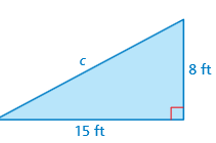 2.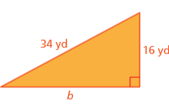 EXAMPLE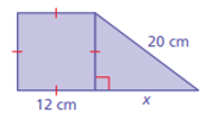 3. 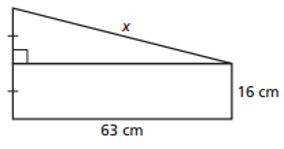 4.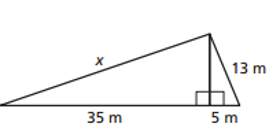 6.  An isosceles triangle has congruent sides of 15 cm.The base is 8 cm. What is the area of the triangle?       (Round your answer to the nearest tenth.)7.  A softball diamond is a square that is 60’ on each side.  If a player throws the ball from 1st base to 3rd base, how far will the ball travel?  (Round your answer to the nearest tenth.)8.       (6, 8) and (5, -2)9.      (2, 10) and (3, -8)EXAMPLE:a) 60 is between the perfect squares 49 & 64.  It is closer to   64.  Since , b) Guess and Check to estimate to the nearest tenth     7.62 = 57.76      7.72 = 59.24    7.82 = 60.84    SO  5.     